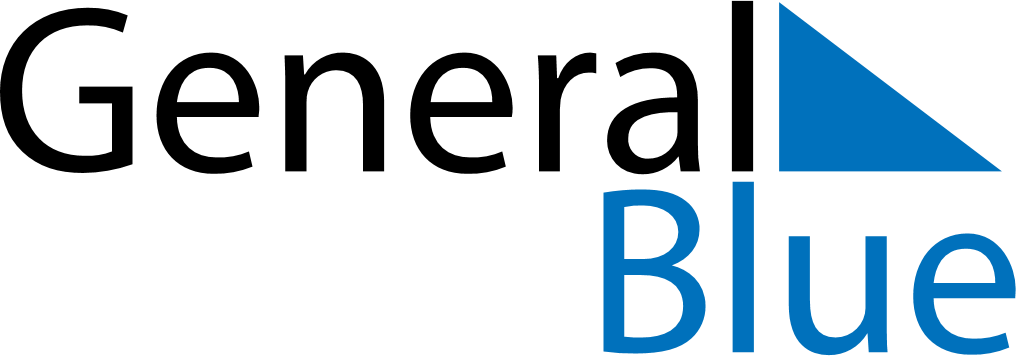 July 2024July 2024July 2024July 2024July 2024July 2024Enewetak, Marshall IslandsEnewetak, Marshall IslandsEnewetak, Marshall IslandsEnewetak, Marshall IslandsEnewetak, Marshall IslandsEnewetak, Marshall IslandsSunday Monday Tuesday Wednesday Thursday Friday Saturday 1 2 3 4 5 6 Sunrise: 6:51 AM Sunset: 7:37 PM Daylight: 12 hours and 46 minutes. Sunrise: 6:51 AM Sunset: 7:38 PM Daylight: 12 hours and 46 minutes. Sunrise: 6:51 AM Sunset: 7:38 PM Daylight: 12 hours and 46 minutes. Sunrise: 6:51 AM Sunset: 7:38 PM Daylight: 12 hours and 46 minutes. Sunrise: 6:52 AM Sunset: 7:38 PM Daylight: 12 hours and 46 minutes. Sunrise: 6:52 AM Sunset: 7:38 PM Daylight: 12 hours and 45 minutes. 7 8 9 10 11 12 13 Sunrise: 6:52 AM Sunset: 7:38 PM Daylight: 12 hours and 45 minutes. Sunrise: 6:53 AM Sunset: 7:38 PM Daylight: 12 hours and 45 minutes. Sunrise: 6:53 AM Sunset: 7:38 PM Daylight: 12 hours and 45 minutes. Sunrise: 6:53 AM Sunset: 7:38 PM Daylight: 12 hours and 44 minutes. Sunrise: 6:53 AM Sunset: 7:38 PM Daylight: 12 hours and 44 minutes. Sunrise: 6:54 AM Sunset: 7:38 PM Daylight: 12 hours and 44 minutes. Sunrise: 6:54 AM Sunset: 7:38 PM Daylight: 12 hours and 44 minutes. 14 15 16 17 18 19 20 Sunrise: 6:54 AM Sunset: 7:38 PM Daylight: 12 hours and 43 minutes. Sunrise: 6:54 AM Sunset: 7:38 PM Daylight: 12 hours and 43 minutes. Sunrise: 6:55 AM Sunset: 7:38 PM Daylight: 12 hours and 43 minutes. Sunrise: 6:55 AM Sunset: 7:38 PM Daylight: 12 hours and 42 minutes. Sunrise: 6:55 AM Sunset: 7:38 PM Daylight: 12 hours and 42 minutes. Sunrise: 6:55 AM Sunset: 7:38 PM Daylight: 12 hours and 42 minutes. Sunrise: 6:56 AM Sunset: 7:38 PM Daylight: 12 hours and 41 minutes. 21 22 23 24 25 26 27 Sunrise: 6:56 AM Sunset: 7:37 PM Daylight: 12 hours and 41 minutes. Sunrise: 6:56 AM Sunset: 7:37 PM Daylight: 12 hours and 41 minutes. Sunrise: 6:56 AM Sunset: 7:37 PM Daylight: 12 hours and 40 minutes. Sunrise: 6:56 AM Sunset: 7:37 PM Daylight: 12 hours and 40 minutes. Sunrise: 6:57 AM Sunset: 7:37 PM Daylight: 12 hours and 39 minutes. Sunrise: 6:57 AM Sunset: 7:37 PM Daylight: 12 hours and 39 minutes. Sunrise: 6:57 AM Sunset: 7:36 PM Daylight: 12 hours and 39 minutes. 28 29 30 31 Sunrise: 6:57 AM Sunset: 7:36 PM Daylight: 12 hours and 38 minutes. Sunrise: 6:57 AM Sunset: 7:36 PM Daylight: 12 hours and 38 minutes. Sunrise: 6:58 AM Sunset: 7:36 PM Daylight: 12 hours and 37 minutes. Sunrise: 6:58 AM Sunset: 7:35 PM Daylight: 12 hours and 37 minutes. 